BOSNA I HERCEGOVINA 		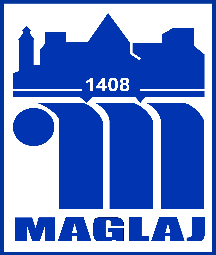 Federacija Bosne I HercegovineOpćina Maglaj, Viteska 4, 74250 MaglajSlužba za urbanizam, geodetske I imovinsko pravne posloveKontakt telefon :032/465-831;032/465-840Podaci o podnositelju  zahtjeva:	Ime i prezime	:			JMBG	Adresa	:			Telefon/Fax	E-Mail	:		Molim da mi se izvrši  tehnički  pregled  objekta  i  izda  rješenje o upotrebi objekta koji je sagrađenu ulici/naselju: 		______________ broj: 	 a kojeg sam  završio dana 	prema Rješenju o odobrenju za građenje  izdatom od _______________________________________________broj:__________________________od 			 godine.Prilozi:Pravosnažno rješenje o odobrenju za gradnjuGeodetski snimak građevine ili kopija katastarskog plana sa ucrtanim položajem izgrađenog objekta Ovjerena Izjava investitora o izvedenim radovima koja se predaje nadležnoj Komisiji prilikom vršenja tehničkog prijema izgrađenog objekta (ukoliko je investitor u vlastitoj režiji izvodio radoveTroškovi postupka biće utvrđeni posebnim zaključkom.Mjesto i Datum                                                                                  POTPIS PODNOSITELJA  ZAHTJEVAPredmet: Zahtjev za tehnički prijem objekta i odobrenje za upotrebu